Own Placement Form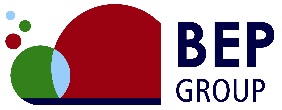 School Name:  						School Deadline:  STUDENT DETAILSPLACEMENTS DATES (Check and change if required) COMPANY/INSTITUTION DETAILS (Address where student will be based)PLACEMENT DETAILS (to be completed by employer)Name:    Postcode:DOB:Start Date: ……………………………..  End date:……………………………..     1  Week     2 week block    Company Name:Address:                      Postcode: Telephone number:         Mobile number:         Mobile number:         Mobile number: